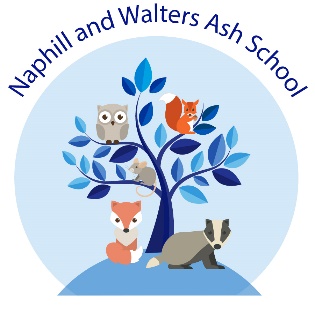 School Approach to Head LiceAims Naphill and Walters Ash School is aware of the national problem of head lice and how it can sometimes affect children of a primary school age at home and in school. We try to ensure that parents are notified as soon as head lice are detected and appreciate the fact that parents also contact the school when head lice are found on their child at home. We will ask parents if they will take their child home to receive immediate treatment if head lice are seen on a child’s head, as we believe that this helps to control the spread of head lice. They are spread from head to head contact, which in a school is highly likely.  Parents/Carers/Guardians  As the carer of a child you should;Undertake regular weekly and where appropriate daily checks to ensure that your child/family is not affected. This should be done with a detector comb as noted in the advice section. All family members should be checked.Inform your child’s class teacher it your child has head liceInform all contacts of the family / friends who may have come in to head to head contact for a minute or more in the last monthSeek advice from a medical practitioner (Pharmacist/ Health Visitor/ Doctor) about using an approved lotion and treat using this method in the recommended way. All family members should be treated and then regular and frequent ‘wet combing’ needs to be maintained.Ensure that any child with shoulder length hair has it tied back at all times. School will undertake to;Provide information about head lice on the web site.Maintain a visual check on pupils. Alert parents (class/year group) via Parentmail/letter if an outbreak is noted Alert individual parents by letter/ phone call if head lice are seen crawling on their child’s head and ask if they can be treated immediately.Remind children and parents to keep long hair tied up. School will give rubber bands to any child who does not have their hair tied up.Advice SectionFacts about head liceHead lice are small, six-legged wingless insects that live on the hair close to the scalp where it is warm and easy for them to feed. They are pin-head size when they hatch, less than match-head size when fully grown and are difficult to see in the hair. The eggs are glued individually to hairs near the scalp.  Unhatched eggs are dull in colour and hard to see, but after the lice have hatched the empty egg sacs – called ‘nits’ – are white and easy to see.  Many people mistake the empty egg sacs or nits for head lice when they are actually evidence of a previous infection of head lice.Head lice are easily missed in dry hair and do not necessarily cause itching. There are often only 10 lice or less on a head. Head lice can’t fly, jump or swim.  They spread from person to person by climbing swiftly along hairs during close head to head contact. Head lice are not fussy about hair length or condition – clean hair is no protection. Head lice are not harmful. Head lice infection is common.  Anyone with hair can get them, but children, who put their heads together a lot, tend to get them more often. DetectionHead lice can’t be prevented but regular checking ensures early detection and treatment if necessary.  The best detection method is wet combing (see below).  Parents and carers should aim to check their children’s hair once a week during hair washing.  You need your usual shampoo, ordinary conditioner and a louse detection comb.  Remember that you are looking for living moving head lice – the only evidence that your child has a head lice infection.  The comb must be fine enough to catch the lice.  Your pharmacist should be able to recommend a suitable one. How to check Good lighting is important.  Look for nits by parting hair in small sections, going from one side of the head to the other.  Check carefully, looking close to the scalp.  Nits are most predictably found on hairs at the nape of the neck and behind the ears, where they are protected from extremes of light and temperature.  However, they may be laid anywhere on the hair, especially in warm weather.The appearance of a nit is often confused with that of a flake of dandruff or a dried particle of hairspray or gel.  A distinguishing feature is that dandruff and hair products can be easily combed off the hair or removed with the fingers, while nits cannot.  Nits are firmly glued to the hair and must be removed with a fine-toothed comb or fingernails, or snipped off with scissors. The scalp should be examined in sunlight or under bright artificial light.  The hair should be parted, with individual strands checked for nits.  Head lice ‘hold on’ to the hair with hook like claws found at the end of each of their six legs.TreatmentThere are two treatment options. The first is the wet combing method as set out below. Wet combing is by far the most effective method. The other is to use an insecticide lotion.“Persistence is the key to getting rid of these annoying insects!” Wet combingShampoo the hair, rinse, apply lots of conditioner and use a wide-toothed comb to untangle and straighten.Once the tangles have gone, section the hair and comb with a fine-toothed detection comb from root to end.  Comb one section at a time, paying particular attention to the back of the neck and the area around the ears.Check the comb for live lice between each stroke and remove them.When the whole head of hair has been combed through and checked, rinse off the conditioner.Check all family members at the same time and arrange treatment if lice are found.If you discover head lice, inform any close contacts, so they and their families know they should check too.The time required to wet comb the whole head can range from 2 minutes for short, straight hair to 30 minutes for long, curly hair.LotionsDo not use lotions unless you find a living, moving louse.  Head lice may become resistant to lotions if they are used too often. If live head lice are still being found after two treatments, ask your doctor, pharmacist, health visitor or school nurse for advice. Follow the instructions on the packet carefully.  These will tell you how to apply the lotion, how long to leave it on the hair and when any repeat application is required for the treatment to be effective.  The treatment method may vary between different lotions. Although the lotion will kill the lice, it will not kill the eggs.  You will need to apply the lotion again after 7 days to kill any newly hatched baby lice.  Again, this procedure may vary between different lotions, so follow the instructions on the packet carefully. Treatment does not prevent infections.TipsHead louse eggs take up to 10 days to hatch.  Baby lice take 6-14 days to become fully grown, and it is after this that they will take the opportunity to move from head to head during close contact.  Younger lice tend to remain for a minimum of 6 days on the head where they have hatched.Treatment is only needed when a thorough check detects live lice.  Insecticide lotion, rinse, mousse or shampoo should never be used preventatively – doing this may help the lice to become resistant to treatment.Beware of mixing your own potion for treatment or repelling lice – it is unlikely to be effective and could be dangerous.  In particular, essential oils, such as tea tree, must be used with extreme caution on children and pregnant or breastfeeding mothers.  ‘Natural’ does not necessarily mean ‘safe’.Seek advice from your school nurse, health visitor, pharmacist or doctor about which treatments are effective – not all those on the market are.  In particular, there is no evidence that ‘electronic zappers’, tea tree oil or preparations that claim to contain insecticides of natural origin are effective.